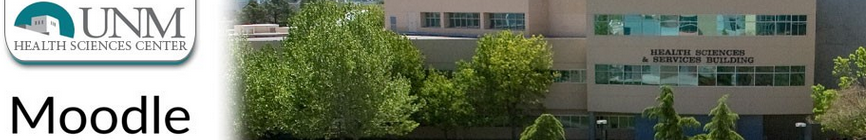 ACCESSING MOODLEWith your browser open type in: https://hscmoodle.health.unm.edu/ into the Address space located on your toolbar in your browser widow OR click on the link above. Direct link: https://hscmoodle.health.unm.edu/course/index.php?categoryid=9 Don’t forget to bookmark it! 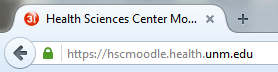 NEW ACCOUNT USERYou must create an account.  On the right hand side of the page select 'create new account'.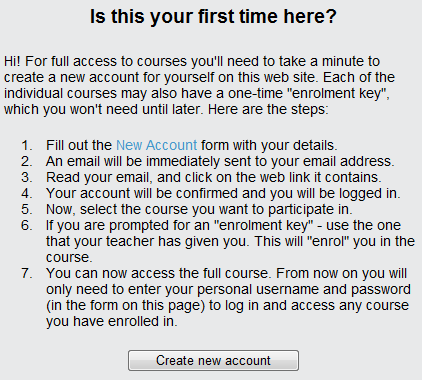 Fill in the required fields (wpe suggest your first initial plus last name for a username e.g. gwashington)Note that first and surname (Last name) you enter is what will print on any certificates or records.Click “create my new account”The system will send you an email to confirm your account immediately.  You must confirm your account to gain access.Click the link in the email (or copy and paste it into the address window in your browser) to confirm your account.  If you do not receive a confirmation email with-in 30 minutes contact HSC-NEOTechSupport@salud.unm.edu for manual confirmation.Don’t forget to write down your username and passwordPREVIOUS ACCOUNT USERWe recently moved over to a new version of Moodle.  All accounts have been removed.  A new one will NEED to be created even if you had a previous account in Moodle.  We still have access to your account information in the old system and will retain it for up to 3 years.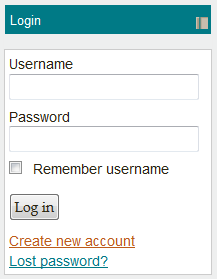 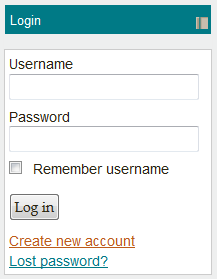 If you have already created an account or we previously created one for you, please use this information to log-in.  Otherwise see below for other options.Forgotten Username or Password
You can do one of two things depending on your situationActive email account: Request your account information by clicking on the “Lost Password?” link.  You will need to know your username and active email information.Inactive email account: If you are not sure what email is on your account OR it is no longer in use contact NEO directly at HSC-NEOTechSupport@salud.unm.edu to request account information.  A temporary password will be assigned to you.  Please update account information with current information after logging in.UPDATE PROFILE INFORMATION
Need to update your account with new information such as email, location, username etc.? Follow the steps outlined to update your profile.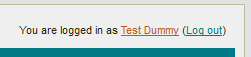 Once logged in you can click on your account profile located at the top right corner of the screen.  You will see a message that says "You are logged in as [name here]" 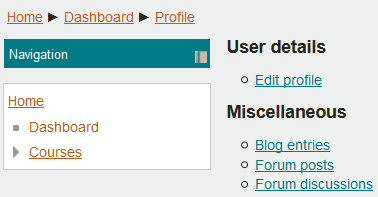 Click on your name.  You will then see your account info. Click on the Edit profile linkUpdate any of the fields needed (email, location, username etc.)Don't forget to save the changes by clicking on the Update Profile button located on the bottom of the screen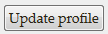 COURSE ACCESSNow that you have logged into your account you can access the course!Find the Course in the course Categories as follows:Enter the enrollment key ‘tbtesting’ to enroll in the course TECHNICAL SUPPORTIf you run into any technical problems email: HSC-NEOTechSupport@salud.unm.edu with your name, course title, phone number, and any specifics on your problem. If you have a question about the content please email faculty at: HSC-AskNEOFaculty@salud.unm.edu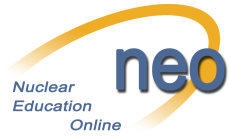 